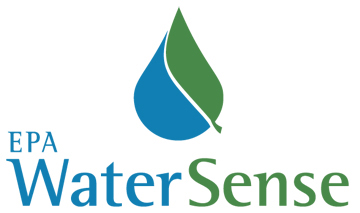 
Writable Tables from WaterSense at Work: Best Management Practices for Commercial and Institutional FacilitiesOctober 2012The worksheets provided in this document are writeable version of Tables 1-4, B-1, B-2, B-3, B-4, and B-5 from WaterSense at Work: Best Management Practices for Commercial and Institutional Facilities. These worksheets are designed for easy printing and use. Please refer to the full document (http://www.epa.gov/watersense/commercial/docs/watersense_at_work/files/assets/common/downloads/WaterSense-at-Work_FINAL_508c3.pdf) to learn more about how to implement water-efficient products, equipment, and practices in commercial and institutional facilities. Action Plan Water Use Reduction Opportunity ChecklistAction Plan Water Use Reduction Opportunity ChecklistAction Plan Water Use Reduction Opportunity ChecklistAction Plan Water Use Reduction Opportunity ChecklistAction Plan Water Use Reduction Opportunity ChecklistAction Plan Water Use Reduction Opportunity ChecklistAction Plan Water Use Reduction Opportunity ChecklistAction Plan Water Use Reduction Opportunity ChecklistAction Plan Water Use Reduction Opportunity ChecklistAction Plan Water Use Reduction Opportunity ChecklistAction Plan Water Use Reduction Opportunity ChecklistWater Use Reduction
Opportunity/ProjectReference SectionReference SectionReference SectionAlready ImplementedAlready ImplementedAlready ImplementedEvaluate/ ConsiderEvaluate/ ConsiderEvaluate/ ConsiderNot
ApplicableWater Use Reduction
Opportunity/ProjectReference SectionReference SectionReference SectionWater Use Monitoring and EducationWater Use Monitoring and EducationWater Use Monitoring and EducationWater Use Monitoring and EducationWater Use Monitoring and EducationWater Use Monitoring and EducationWater Use Monitoring and EducationWater Use Monitoring and EducationWater Use Monitoring and EducationWater Use Monitoring and EducationWater Use Monitoring and EducationRead water meters and record monthly water use.2.22.22.2Install submeters on any major water-using equipment, 
systems, or processes.2.22.22.2Implement a leak detection and repair program.2.32.32.3Educate facility staff, building occupants, employees, and visitors
on water management program goals and initiatives.2.42.42.4Review, understand, and utilize information in codes, standards, 
and voluntary programs for water efficiency.2.52.52.5Sanitary Fixtures and EquipmentSanitary Fixtures and EquipmentSanitary Fixtures and EquipmentSanitary Fixtures and EquipmentSanitary Fixtures and EquipmentSanitary Fixtures and EquipmentSanitary Fixtures and EquipmentSanitary Fixtures and EquipmentSanitary Fixtures and EquipmentSanitary Fixtures and EquipmentSanitary Fixtures and EquipmentReplace old tank-type toilets with WaterSense labeled models. 3.23.23.2Replace old flushometer-valve toilets flushing greater than 
1.6 gallons per flush (gpf) with high-efficiency models, 
and install retrofit dual-flush conversion devices on 1.6 gpf 
flushometer valve toilets.3.23.23.2Replace old flushing urinals with WaterSense labeled models.3.33.33.3Replace lavatory faucets or faucet aerators (for private use) 
with WaterSense labeled models and install 0.5 gallons per minute (gpm) faucets or aerators in public-use settings.3.43.43.4Replace old showerheads with WaterSense labeled models. 3.53.53.5Wash only full loads of laundry. 3.63.63.6Replace old single-load clothes washers with ENERGY STAR 
qualified models or consider the water factor when purchasing 
larger or more industrial-sized laundry machines.3.63.63.6Commercial Kitchen EquipmentCommercial Kitchen EquipmentCommercial Kitchen EquipmentCommercial Kitchen EquipmentCommercial Kitchen EquipmentCommercial Kitchen EquipmentCommercial Kitchen EquipmentCommercial Kitchen EquipmentCommercial Kitchen EquipmentCommercial Kitchen EquipmentCommercial Kitchen EquipmentReplace old ice machines with ENERGY STAR qualified models. 4.24.24.2Replace old steam cookers with ENERGY STAR qualified models.4.44.44.4Load steam cookers, steam kettles, and combination ovens to capacity.4.3, 4.4, 4.54.3, 4.4, 4.54.3, 4.4, 4.5Switch to connectionless combination ovens, steam cookers, and steam kettles.4.3, 4.4, 4.54.3, 4.4, 4.54.3, 4.4, 4.5Replace old water-cooled wok stoves with a waterless model.4.64.64.6Install in-line flow restrictor to reduce dipper well flow rate 
to 0.3 gpm.4.74.74.7Replace existing pre-rinse spray valves with models that use 1.3 gpm or less.4.84.84.8Hand scrape food from dishes or install food strainers and compost food waste.4.94.94.9Load dishwashers to capacity.4.104.104.10Replace old dishwashers with ENERGY STAR qualified models.4.104.104.10Use a broom or mop instead of a water broom or high-pressure hose to clean floors.4.114.114.11Outdoor Water UseOutdoor Water UseOutdoor Water UseOutdoor Water UseOutdoor Water UseOutdoor Water UseOutdoor Water UseOutdoor Water UseOutdoor Water UseOutdoor Water UseOutdoor Water UsePlant native or drought-tolerant species.5.25.2Use mulch around trees and plant beds.5.25.2Install WaterSense labeled weather-based irrigation controllers or consider irrigation controllers with rain or soil moisture sensors.5.35.3Use drip irrigation to water plant beds.5.35.3Ensure irrigation schedule is appropriate for climate, soil conditions, plant materials, grading, and season.5.35.3Have an irrigation professional certified by a WaterSense labeled program conduct an irrigation audit.5.35.3Check the position and location of spray heads to ensure that they are working properly and water is not being directed onto non-landscaped areas, such as sidewalks.5.35.3Use pool covers to control evaporation loss.5.45.4Maintain proper pool chemistry to limit pool cleaning and drainage events.5.45.4Use friction washing in vehicle washes and consider installing a water reclamation and reuse system.5.55.5Mechanical SystemsMechanical SystemsMechanical SystemsMechanical SystemsMechanical SystemsMechanical SystemsMechanical SystemsMechanical SystemsMechanical SystemsMechanical SystemsMechanical SystemsEliminate single-pass cooling.6.26.2Professionally monitor cooling tower and boiler chemistry and maximize cycles of concentration.6.2, 6.56.2, 6.5Install cooling tower meters and control systems to control chemical feed and blowdown based on conductivity.6.36.3Inspect chillers and air handler coils regularly and remove dirt and scale buildup.6.46.4Regularly check and maintain boilers, steam lines, and steam traps.6.56.5Laboratory and Medical EquipmentLaboratory and Medical EquipmentLaboratory and Medical EquipmentLaboratory and Medical EquipmentLaboratory and Medical EquipmentLaboratory and Medical EquipmentLaboratory and Medical EquipmentLaboratory and Medical EquipmentLaboratory and Medical EquipmentLaboratory and Medical EquipmentLaboratory and Medical EquipmentUse water purification only when necessary.7.27.2Turn off pumps when not in use.7.37.3Install thermostatically actuated valves to control the flow of cooling water for steam sterilizer condensate discharge.7.47.4Replace old steam sterilizers and vacuum pumps with newer models that do not use single-pass cooling or condensate discharge tempering water.7.3, 7.47.3, 7.4Replace old fume hoods with a filtration system that does not require water (e.g., activated carbon).7.67.6Inspect and repair worn cage-and-rack washer valves and rinse nozzles.7.77.7Run glassware and cage-and-rack washers only when full. 7.5, 7.77.5, 7.7Consider converting from traditional film to digital X-ray equipment.7.87.8Onsite Alternative Water UseOnsite Alternative Water UseOnsite Alternative Water UseOnsite Alternative Water UseOnsite Alternative Water UseOnsite Alternative Water UseOnsite Alternative Water UseOnsite Alternative Water UseOnsite Alternative Water UseOnsite Alternative Water UseOnsite Alternative Water UseConsider using onsite alternative water for irrigation, cooling tower make-up, toilet and urinal flushing, fume hood scrubbers, and other uses not requiring potable water.Consider using onsite alternative water for irrigation, cooling tower make-up, toilet and urinal flushing, fume hood scrubbers, and other uses not requiring potable water.8.0Building Water Survey WorksheetBuilding Water Survey WorksheetBuilding Water Survey WorksheetBuilding Water Survey WorksheetBuilding Water Survey WorksheetSurveyed by:Surveyed by:Surveyed by:Surveyed by:Surveyed by:Date: Date: Date: Date: Date: General InformationGeneral InformationGeneral InformationGeneral InformationGeneral InformationName of Building:Address:Address:Address:Address:Building ContactPhone:Phone:Phone:Phone:Building Dimensions:Building wastewater is currently:Building wastewater is currently:Is recycled water currently used in any of the following areas?Is recycled water currently used in any of the following areas?Width:Treated on siteTreated on siteToiletsToiletsLength:Connected to city water systemConnected to city water systemUrinalsUrinalsOtherOtherCooling TowersCooling TowersIrrigationIrrigationNumber of Floors (height):Number of Floors (height):Number of Floors (height):Number of Floors (height):Number of Floors (height):Building Occupancy DataBuilding Occupancy DataBuilding Occupancy DataBuilding Occupancy DataBuilding Occupancy DataAverage Number of Occupants:Number of Women:Number of Women:Number of Men:Number of Men:Occupancy ScheduleOccupancy ScheduleOccupancy ScheduleOccupancy ScheduleOccupancy ScheduleWeekdaysFroma.m.Top.m.SaturdaysFroma.m.Top.m.SundaysFroma.m.Top.m.HolidaysFroma.m.Top.m.List of Water Meters WorksheetList of Water Meters WorksheetList of Water Meters WorksheetList of Water Meters WorksheetWater Account Numbers
(for billing)Meter NumbersSize/Type of MeterMeter LocationsWater Consumption History WorksheetWater Consumption History WorksheetWater Consumption History WorksheetWater Consumption History WorksheetWater Consumption History WorksheetWater Consumption History WorksheetWater Consumption History WorksheetWater Consumption History WorksheetWater Consumption History WorksheetWater Consumption History WorksheetWater Consumption History WorksheetWater Consumption History WorksheetWater Consumption History WorksheetYearMonthly Consumption by Billing Units: Thousands of Gallons or ccf1 (by water account number)Monthly Consumption by Billing Units: Thousands of Gallons or ccf1 (by water account number)Monthly Consumption by Billing Units: Thousands of Gallons or ccf1 (by water account number)Monthly Consumption by Billing Units: Thousands of Gallons or ccf1 (by water account number)Monthly Consumption by Billing Units: Thousands of Gallons or ccf1 (by water account number)Monthly Consumption by Billing Units: Thousands of Gallons or ccf1 (by water account number)Monthly Consumption by Billing Units: Thousands of Gallons or ccf1 (by water account number)Monthly Consumption by Billing Units: Thousands of Gallons or ccf1 (by water account number)Monthly Consumption by Billing Units: Thousands of Gallons or ccf1 (by water account number)Monthly Consumption by Billing Units: Thousands of Gallons or ccf1 (by water account number)Monthly Consumption by Billing Units: Thousands of Gallons or ccf1 (by water account number)Monthly Consumption by Billing Units: Thousands of Gallons or ccf1 (by water account number)YearIndoor UsesIndoor UsesIndoor UsesIndoor UsesIndoor UsesIndoor UsesLandscape UsesLandscape UsesLandscape UsesLandscape UsesLandscape UsesLandscape UsesMonthAccount #Account #Account #Account #Billed DaysAverage GPWD2Account #Account #Account #Account #Billed DaysAverage GPWD2JanuaryFebruaryMarchAprilMayJuneJulyAugustSeptemberOctoberNovemberDecemberTotalAverage1 The abbreviation ccf represents 100 cubic feet, or roughly 748 gallons.1 The abbreviation ccf represents 100 cubic feet, or roughly 748 gallons.1 The abbreviation ccf represents 100 cubic feet, or roughly 748 gallons.1 The abbreviation ccf represents 100 cubic feet, or roughly 748 gallons.1 The abbreviation ccf represents 100 cubic feet, or roughly 748 gallons.1 The abbreviation ccf represents 100 cubic feet, or roughly 748 gallons.2 The abbreviation GPWD represents gallons per workday, assuming five days per week.2 The abbreviation GPWD represents gallons per workday, assuming five days per week.2 The abbreviation GPWD represents gallons per workday, assuming five days per week.2 The abbreviation GPWD represents gallons per workday, assuming five days per week.2 The abbreviation GPWD represents gallons per workday, assuming five days per week.2 The abbreviation GPWD represents gallons per workday, assuming five days per week.2 The abbreviation GPWD represents gallons per workday, assuming five days per week.2 The abbreviation GPWD represents gallons per workday, assuming five days per week.Existing Plumbing Equipment WorksheetExisting Plumbing Equipment WorksheetExisting Plumbing Equipment WorksheetExisting Plumbing Equipment WorksheetExisting Plumbing Equipment WorksheetExisting Plumbing Equipment WorksheetExisting Plumbing Equipment WorksheetExisting Plumbing Equipment WorksheetExisting Plumbing Equipment WorksheetExisting Plumbing Equipment WorksheetUse AreaLocationEquipment# of UnitsTypeMounting (floor/wall)Make/ModelAverage Flow Rate or ConsumptionAverage Uses per Week per UnitComments (leaks, control, etc.)Water Use Inventory WorksheetWater Use Inventory WorksheetWater Use Inventory WorksheetWater Use Inventory WorksheetWater Use Inventory WorksheetWater Use Inventory WorksheetItemLocationFlow
(gallons per minute)Operating Time (minutes per day)Flow per Day (gallons per day)Remarks